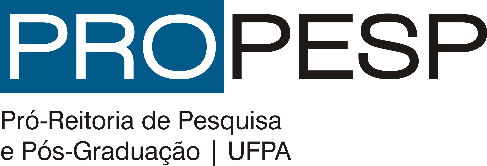 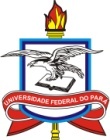 PRÓ-REITORIA DE PESQUISA E PÓS GRADUAÇÃOSERVIÇO PÚBLICO FEDERALUNIVERSIDADE FEDERAL DO PARÁSELEÇÃO PÚBLICA MCTI/FINEP/FNDCTCooperativo ICT– 08/2020Soluções tecnológicas inovadoras para o desenvolvimento sustentável e o crescimento econômico do Brasil e da Alemanha em projetos de BioeconomiaSELEÇÃO INTERNA DA CHAMADA PÚBLICA-PROPESPDADOS DO/A COORDENADOR/A DO PROJETONome do/a coordenador/a:Telefones:Lotação:Matrícula SIAPE:Cursos de Pós-Graduação no qual atua:DADOS SOBRE A PROPOSTALinha Temática: Nome da instituição partícipe alemã em cooperação:Nome da empresa brasileira de base tecnológica participante do projeto:PROPOSTA:3.1- Tema;3.2- Objetivo geral (processo/produto/serviço de inovação da proposta);3.3- Metodologia a ser utilizada no desenvolvimento tecnológico;3.4- Justificativa;3.5- Resumo sobre qualificação técnica e experiência em projetos de inovação da equipe executora;3.6- Previsão do orçamento e cronograma físico;3.7- Resultados esperados.Anexos à proposta:- Carta de intenção da instituição alemã em cooperação;- Carta de intenção da empresa brasileira partícipe.